Brigands Peripatetic TournamentSaturday 2nd October 2021 – Final ResultsGroup 1	09:00Group 2	11.15Group 3	13.30Group 4	15.45Tournament RulesRTO doubles handicaps and calculator have been used (many have been adjusted due to lack of play)Each match will be for 45 minutes, i.e. played to the clock.Racket spin should happen on entry to the court for each match, with only a short knock-up.Pair 1 will play Pair 2 in each group’s first match. The losing pair will stay on court to play Pair 3.The winner of each group will go through to a semi-final match: the winner will be decided on matches won, then matches won and drawn, followed by games won divided by games lost, and then head to head.The semi-finals and the final will each be one six game set; aiming to end play around 19.30.Match Orders (note point four above regarding order of play within a group)Group 1	09.00Group 2	11.15Group 3	13.30Group 4	15.45Semi-Final 1	18.00Semi-Final 2	18.30Final		19.00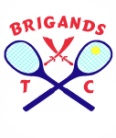 HandicapBrigandsIcarus SpeedbirdsRCCTotalOliver HarrisMalcolm Thorp56.26713Paul HeaverCharlie Whitmarsh57.69413Candida NichollsYuri Kugler51.141115HandicapBarOld WellingtoniansDedanistsTotalOliver WiseJohn Dagnall44.26713Gordon TannerNigel Sawrey-Cookson51.413821Melvyn PlumMichael Cotton49.46511HandicapOldRugbeiansIRTAJestersTotalDaniel JesselRichard Bray43.1325Mark HeffernanRupert Derham38.012517Marek StefanowiczChris Stefanowicz35.110717HandicapHurlingham PigeonsOld EtoniansSpeedbirdsTotalMichael MarcarNick Pellew35.26713James BinghamJonathan Chattey38.28614Rob OglanderCharlie Maunder33.58614Brigandsvvccc(Owe ¼ 15)vs.Icarus Speedbirds(Love)Icarus Speedbirds(Rec 15)vs.RCC(Love)Brigands(Love)vs.RCC(Owe 15)Barvvccc(Love)vs.Old Wellingtonians(Rec 15)Old Wellingtonians(Love)vs.Dedanists(Owe ½ 15)Bar(Owe 15)vs.Dedanists(Love)Old Rugbeians(Love)vs.IRTA(Owe 15)IRTA(Love)vs.Jesters(Owe ½ 15)Old Rugbeians(Rec ½ 15)vs.Jesters(Owe 15)Hurlingham Pigeons(Owe ½ 15)vs.Old Etonians(Love)Old Etonians(Love)vs.Speedbirds(Owe 15)Hurlingham Pigeons(Love)vs.Speedbirds(Owe ½ 15)RCC4(Love)vs.Old Wellingtonians     6                 (Owe 15)Jesters4(Owe ½ 15)vs.Old Etonians                6(Love)Old Wellingtonians     6(Rec ½ 15)vs.Old Etonians                 2(Owe 30)